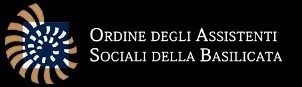 SCHEDA DI ADESIONE E DI PARTECIPAZIONEINCONTRO DI FORMAZIONE E AGGIORNAMENTO“Il nuovo Codice Deontologico dell’Assistente Sociale”16 dicembre 2020, ore 16:00 / 19:00Evento Webinar onlinePiattaforma ZOOMNome e Cognome……………………………………………………………………………………………………………………………………………………………………..………………………………………………………………………..Indirizzo ………………………………………………………………………………………………………………………………………………………………………………………………………………………………………………………………………………Ufficio ……………………………………………………………………………………………………………………………………………………………………………………………………………………………………………………………………………………Sede …………………………………………………………………………………………………………………………………………………………………………………………………………….……………………………………………………………………………Telefono …………………………………………………………………………………………………………………………………………………………………………………………………………………………………………………………………………E-mail ………………………………………………………………………………………………………………………………………………………………………………………………….……………………………………………………………………………….LA SCHEDA VA INOLTRATA VIA MAIL A: ordassist@tiscali.it 
oppure via fax al n. 0971/479814Numero massimo di posti disponibili N° 100 (in caso di adesioni superiori verrà predisposta una seconda seduta in webinar/zoom (in registrata) ugualmente valida ai fini formativi).L’evento è accreditato per N° 3 crediti formativi deontologici.